SACRAMENTO CITY UNIFIED SCHOOL DISTRICT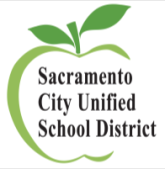 FACILITIES AND MAINTENANCESPECIAL PROJECT APPROVAL REQUESTSPECIAL PROJECT APPROVAL REQUESTSPECIAL PROJECT APPROVAL REQUESTSPECIAL PROJECT APPROVAL REQUESTSPECIAL PROJECT APPROVAL REQUESTSPECIAL PROJECT APPROVAL REQUESTSPECIAL PROJECT APPROVAL REQUESTSPECIAL PROJECT APPROVAL REQUESTSPECIAL PROJECT APPROVAL REQUESTSPECIAL PROJECT APPROVAL REQUESTSPECIAL PROJECT APPROVAL REQUESTSPECIAL PROJECT APPROVAL REQUESTSPECIAL PROJECT APPROVAL REQUESTSPECIAL PROJECT APPROVAL REQUESTSPECIAL PROJECT APPROVAL REQUESTSPECIAL PROJECT APPROVAL REQUESTSPECIAL PROJECT APPROVAL REQUESTSPECIAL PROJECT APPROVAL REQUESTSPECIAL PROJECT APPROVAL REQUESTPART IPART IPART IPART IPART IPART IPART IPART IPART IPART IPART IPART IPART IPART IPART IPART IPART IPART IPART ISchool / Site:School / Site:Date:Date:Date:Project Description:Project Description:Project Description:Project Description:(Include copy of school/site plan indicating exact location where proposed project is to be completed.)(Include copy of school/site plan indicating exact location where proposed project is to be completed.)(Include copy of school/site plan indicating exact location where proposed project is to be completed.)(Include copy of school/site plan indicating exact location where proposed project is to be completed.)(Include copy of school/site plan indicating exact location where proposed project is to be completed.)(Include copy of school/site plan indicating exact location where proposed project is to be completed.)(Include copy of school/site plan indicating exact location where proposed project is to be completed.)(Include copy of school/site plan indicating exact location where proposed project is to be completed.)(Include copy of school/site plan indicating exact location where proposed project is to be completed.)(Include copy of school/site plan indicating exact location where proposed project is to be completed.)(Include copy of school/site plan indicating exact location where proposed project is to be completed.)(Include copy of school/site plan indicating exact location where proposed project is to be completed.)(Include copy of school/site plan indicating exact location where proposed project is to be completed.)(Include copy of school/site plan indicating exact location where proposed project is to be completed.)(Include copy of school/site plan indicating exact location where proposed project is to be completed.)(Include copy of school/site plan indicating exact location where proposed project is to be completed.)(Include copy of school/site plan indicating exact location where proposed project is to be completed.)(Include copy of school/site plan indicating exact location where proposed project is to be completed.)(Include copy of school/site plan indicating exact location where proposed project is to be completed.)Desired Project Start Date (s):Desired Project Start Date (s):Desired Project Start Date (s):Desired Project Start Date (s):Desired Project Start Date (s):Desired Project Start Date (s):Desired Project Start Date (s):Desired Project Start Date (s):Project Completion Date:Project Completion Date:Project Completion Date:Project Completion Date:Project Completion Date:Civic Permit Completed?Civic Permit Completed?Civic Permit Completed?Civic Permit Completed?Civic Permit Completed?Civic Permit Completed?Civic Permit Completed? Yes            No            N/A Yes            No            N/A Yes            No            N/A Yes            No            N/APermit #:Permit #:Permit #:Permit #:Permit #:Permit #:Permit #:Work to be performed by:Work to be performed by:Work to be performed by:Work to be performed by:Work to be performed by: Parents  Staff  Students  Facilities Maintenance Employees  Others Parents  Staff  Students  Facilities Maintenance Employees  Others Parents  Staff  Students  Facilities Maintenance Employees  Others Parents  Staff  Students  Facilities Maintenance Employees  Others Parents  Staff  Students  Facilities Maintenance Employees  Others Parents  Staff  Students  Facilities Maintenance Employees  Others Parents  Staff  Students  Facilities Maintenance Employees  Others Parents  Staff  Students  Facilities Maintenance Employees  Others Parents  Staff  Students  Facilities Maintenance Employees  Others Parents  Staff  Students  Facilities Maintenance Employees  Others Parents  Staff  Students  Facilities Maintenance Employees  Others Parents  Staff  Students  Facilities Maintenance Employees  Others Parents  Staff  Students  Facilities Maintenance Employees  Others Parents  Staff  Students  Facilities Maintenance Employees  OthersFunding:(Include budget source and / or budget codes)(Include budget source and / or budget codes)(Include budget source and / or budget codes)(Include budget source and / or budget codes)(Include budget source and / or budget codes)(Include budget source and / or budget codes)(Include budget source and / or budget codes)(Include budget source and / or budget codes)(Include budget source and / or budget codes)(Include budget source and / or budget codes)(Include budget source and / or budget codes)(Include budget source and / or budget codes)(Include budget source and / or budget codes)(Include budget source and / or budget codes)(Include budget source and / or budget codes)(Include budget source and / or budget codes)(Include budget source and / or budget codes)(Include budget source and / or budget codes)Estimated Cost of Project:Estimated Cost of Project:Estimated Cost of Project:Estimated Cost of Project:Estimated Cost of Project:Estimated Cost of Project:Estimated Cost of Project:Estimated Cost of Project:Estimated Cost of Project:Estimated Cost of Project:Estimated Cost of Project:Estimated Cost of Project:Estimated Cost of Project:$$$$$$Project Coordinator Contact InformationProject Coordinator Contact InformationProject Coordinator Contact InformationProject Coordinator Contact InformationProject Coordinator Contact InformationProject Coordinator Contact InformationProject Coordinator Contact InformationProject Coordinator Contact InformationProject Coordinator Contact InformationProject Coordinator Contact InformationProject Coordinator Contact InformationProject Coordinator Contact InformationProject Coordinator Contact InformationProject Coordinator Contact InformationProject Coordinator Contact InformationProject Coordinator Contact InformationProject Coordinator Contact InformationProject Coordinator Contact InformationProject Coordinator Contact InformationName:Name:Name:Phone Number:Phone Number:Phone Number:Email:Email:Email:Notice to Principals for Garden Projects Only:Notice to Principals for Garden Projects Only:Notice to Principals for Garden Projects Only:Notice to Principals for Garden Projects Only:Notice to Principals for Garden Projects Only:Notice to Principals for Garden Projects Only:Notice to Principals for Garden Projects Only:Notice to Principals for Garden Projects Only:Notice to Principals for Garden Projects Only:Notice to Principals for Garden Projects Only:Notice to Principals for Garden Projects Only:Notice to Principals for Garden Projects Only:Notice to Principals for Garden Projects Only:Notice to Principals for Garden Projects Only:Notice to Principals for Garden Projects Only:Notice to Principals for Garden Projects Only:Notice to Principals for Garden Projects Only:Notice to Principals for Garden Projects Only:Notice to Principals for Garden Projects Only:By approving the development of a school garden on District property, you are taking responsibility for the maintenance, harvesting and, if necessary, removal of the specified garden.  Capital Asset Management Services understands the educational value and supports garden installation, however due to limited maintenance budgets, Principal participation is vital.  Approval of this garden makes the onsite principal the responsible party for maintenance and general upkeep of the garden, which includes appointing others to be accountable.  If the garden is not maintained and requires removal, the school site will be charged a square foot removal fee, which will include dumping fees.By approving the development of a school garden on District property, you are taking responsibility for the maintenance, harvesting and, if necessary, removal of the specified garden.  Capital Asset Management Services understands the educational value and supports garden installation, however due to limited maintenance budgets, Principal participation is vital.  Approval of this garden makes the onsite principal the responsible party for maintenance and general upkeep of the garden, which includes appointing others to be accountable.  If the garden is not maintained and requires removal, the school site will be charged a square foot removal fee, which will include dumping fees.By approving the development of a school garden on District property, you are taking responsibility for the maintenance, harvesting and, if necessary, removal of the specified garden.  Capital Asset Management Services understands the educational value and supports garden installation, however due to limited maintenance budgets, Principal participation is vital.  Approval of this garden makes the onsite principal the responsible party for maintenance and general upkeep of the garden, which includes appointing others to be accountable.  If the garden is not maintained and requires removal, the school site will be charged a square foot removal fee, which will include dumping fees.By approving the development of a school garden on District property, you are taking responsibility for the maintenance, harvesting and, if necessary, removal of the specified garden.  Capital Asset Management Services understands the educational value and supports garden installation, however due to limited maintenance budgets, Principal participation is vital.  Approval of this garden makes the onsite principal the responsible party for maintenance and general upkeep of the garden, which includes appointing others to be accountable.  If the garden is not maintained and requires removal, the school site will be charged a square foot removal fee, which will include dumping fees.By approving the development of a school garden on District property, you are taking responsibility for the maintenance, harvesting and, if necessary, removal of the specified garden.  Capital Asset Management Services understands the educational value and supports garden installation, however due to limited maintenance budgets, Principal participation is vital.  Approval of this garden makes the onsite principal the responsible party for maintenance and general upkeep of the garden, which includes appointing others to be accountable.  If the garden is not maintained and requires removal, the school site will be charged a square foot removal fee, which will include dumping fees.By approving the development of a school garden on District property, you are taking responsibility for the maintenance, harvesting and, if necessary, removal of the specified garden.  Capital Asset Management Services understands the educational value and supports garden installation, however due to limited maintenance budgets, Principal participation is vital.  Approval of this garden makes the onsite principal the responsible party for maintenance and general upkeep of the garden, which includes appointing others to be accountable.  If the garden is not maintained and requires removal, the school site will be charged a square foot removal fee, which will include dumping fees.By approving the development of a school garden on District property, you are taking responsibility for the maintenance, harvesting and, if necessary, removal of the specified garden.  Capital Asset Management Services understands the educational value and supports garden installation, however due to limited maintenance budgets, Principal participation is vital.  Approval of this garden makes the onsite principal the responsible party for maintenance and general upkeep of the garden, which includes appointing others to be accountable.  If the garden is not maintained and requires removal, the school site will be charged a square foot removal fee, which will include dumping fees.By approving the development of a school garden on District property, you are taking responsibility for the maintenance, harvesting and, if necessary, removal of the specified garden.  Capital Asset Management Services understands the educational value and supports garden installation, however due to limited maintenance budgets, Principal participation is vital.  Approval of this garden makes the onsite principal the responsible party for maintenance and general upkeep of the garden, which includes appointing others to be accountable.  If the garden is not maintained and requires removal, the school site will be charged a square foot removal fee, which will include dumping fees.By approving the development of a school garden on District property, you are taking responsibility for the maintenance, harvesting and, if necessary, removal of the specified garden.  Capital Asset Management Services understands the educational value and supports garden installation, however due to limited maintenance budgets, Principal participation is vital.  Approval of this garden makes the onsite principal the responsible party for maintenance and general upkeep of the garden, which includes appointing others to be accountable.  If the garden is not maintained and requires removal, the school site will be charged a square foot removal fee, which will include dumping fees.By approving the development of a school garden on District property, you are taking responsibility for the maintenance, harvesting and, if necessary, removal of the specified garden.  Capital Asset Management Services understands the educational value and supports garden installation, however due to limited maintenance budgets, Principal participation is vital.  Approval of this garden makes the onsite principal the responsible party for maintenance and general upkeep of the garden, which includes appointing others to be accountable.  If the garden is not maintained and requires removal, the school site will be charged a square foot removal fee, which will include dumping fees.By approving the development of a school garden on District property, you are taking responsibility for the maintenance, harvesting and, if necessary, removal of the specified garden.  Capital Asset Management Services understands the educational value and supports garden installation, however due to limited maintenance budgets, Principal participation is vital.  Approval of this garden makes the onsite principal the responsible party for maintenance and general upkeep of the garden, which includes appointing others to be accountable.  If the garden is not maintained and requires removal, the school site will be charged a square foot removal fee, which will include dumping fees.By approving the development of a school garden on District property, you are taking responsibility for the maintenance, harvesting and, if necessary, removal of the specified garden.  Capital Asset Management Services understands the educational value and supports garden installation, however due to limited maintenance budgets, Principal participation is vital.  Approval of this garden makes the onsite principal the responsible party for maintenance and general upkeep of the garden, which includes appointing others to be accountable.  If the garden is not maintained and requires removal, the school site will be charged a square foot removal fee, which will include dumping fees.By approving the development of a school garden on District property, you are taking responsibility for the maintenance, harvesting and, if necessary, removal of the specified garden.  Capital Asset Management Services understands the educational value and supports garden installation, however due to limited maintenance budgets, Principal participation is vital.  Approval of this garden makes the onsite principal the responsible party for maintenance and general upkeep of the garden, which includes appointing others to be accountable.  If the garden is not maintained and requires removal, the school site will be charged a square foot removal fee, which will include dumping fees.By approving the development of a school garden on District property, you are taking responsibility for the maintenance, harvesting and, if necessary, removal of the specified garden.  Capital Asset Management Services understands the educational value and supports garden installation, however due to limited maintenance budgets, Principal participation is vital.  Approval of this garden makes the onsite principal the responsible party for maintenance and general upkeep of the garden, which includes appointing others to be accountable.  If the garden is not maintained and requires removal, the school site will be charged a square foot removal fee, which will include dumping fees.By approving the development of a school garden on District property, you are taking responsibility for the maintenance, harvesting and, if necessary, removal of the specified garden.  Capital Asset Management Services understands the educational value and supports garden installation, however due to limited maintenance budgets, Principal participation is vital.  Approval of this garden makes the onsite principal the responsible party for maintenance and general upkeep of the garden, which includes appointing others to be accountable.  If the garden is not maintained and requires removal, the school site will be charged a square foot removal fee, which will include dumping fees.By approving the development of a school garden on District property, you are taking responsibility for the maintenance, harvesting and, if necessary, removal of the specified garden.  Capital Asset Management Services understands the educational value and supports garden installation, however due to limited maintenance budgets, Principal participation is vital.  Approval of this garden makes the onsite principal the responsible party for maintenance and general upkeep of the garden, which includes appointing others to be accountable.  If the garden is not maintained and requires removal, the school site will be charged a square foot removal fee, which will include dumping fees.By approving the development of a school garden on District property, you are taking responsibility for the maintenance, harvesting and, if necessary, removal of the specified garden.  Capital Asset Management Services understands the educational value and supports garden installation, however due to limited maintenance budgets, Principal participation is vital.  Approval of this garden makes the onsite principal the responsible party for maintenance and general upkeep of the garden, which includes appointing others to be accountable.  If the garden is not maintained and requires removal, the school site will be charged a square foot removal fee, which will include dumping fees.By approving the development of a school garden on District property, you are taking responsibility for the maintenance, harvesting and, if necessary, removal of the specified garden.  Capital Asset Management Services understands the educational value and supports garden installation, however due to limited maintenance budgets, Principal participation is vital.  Approval of this garden makes the onsite principal the responsible party for maintenance and general upkeep of the garden, which includes appointing others to be accountable.  If the garden is not maintained and requires removal, the school site will be charged a square foot removal fee, which will include dumping fees.By approving the development of a school garden on District property, you are taking responsibility for the maintenance, harvesting and, if necessary, removal of the specified garden.  Capital Asset Management Services understands the educational value and supports garden installation, however due to limited maintenance budgets, Principal participation is vital.  Approval of this garden makes the onsite principal the responsible party for maintenance and general upkeep of the garden, which includes appointing others to be accountable.  If the garden is not maintained and requires removal, the school site will be charged a square foot removal fee, which will include dumping fees.School / Site Approval:School / Site Approval:School / Site Approval:School / Site Approval:School / Site Approval:School / Site Approval:Signature of Principal/Site AdministratorSignature of Principal/Site AdministratorSignature of Principal/Site AdministratorSignature of Principal/Site AdministratorSignature of Principal/Site AdministratorSignature of Principal/Site AdministratorSignature of Principal/Site AdministratorSignature of Principal/Site AdministratorSignature of Principal/Site AdministratorSignature of Principal/Site AdministratorEscape Work Order NumberEscape Work Order NumberEscape Work Order NumberNext steps: While your project is being reviewed by the school principal please develop a project scope of work, list of materials to be used and a detailed schedule.  No work should be completed until scope, materials and schedule is approved.Next steps: While your project is being reviewed by the school principal please develop a project scope of work, list of materials to be used and a detailed schedule.  No work should be completed until scope, materials and schedule is approved.Next steps: While your project is being reviewed by the school principal please develop a project scope of work, list of materials to be used and a detailed schedule.  No work should be completed until scope, materials and schedule is approved.Next steps: While your project is being reviewed by the school principal please develop a project scope of work, list of materials to be used and a detailed schedule.  No work should be completed until scope, materials and schedule is approved.Next steps: While your project is being reviewed by the school principal please develop a project scope of work, list of materials to be used and a detailed schedule.  No work should be completed until scope, materials and schedule is approved.Next steps: While your project is being reviewed by the school principal please develop a project scope of work, list of materials to be used and a detailed schedule.  No work should be completed until scope, materials and schedule is approved.Next steps: While your project is being reviewed by the school principal please develop a project scope of work, list of materials to be used and a detailed schedule.  No work should be completed until scope, materials and schedule is approved.Next steps: While your project is being reviewed by the school principal please develop a project scope of work, list of materials to be used and a detailed schedule.  No work should be completed until scope, materials and schedule is approved.Next steps: While your project is being reviewed by the school principal please develop a project scope of work, list of materials to be used and a detailed schedule.  No work should be completed until scope, materials and schedule is approved.Next steps: While your project is being reviewed by the school principal please develop a project scope of work, list of materials to be used and a detailed schedule.  No work should be completed until scope, materials and schedule is approved.Next steps: While your project is being reviewed by the school principal please develop a project scope of work, list of materials to be used and a detailed schedule.  No work should be completed until scope, materials and schedule is approved.Next steps: While your project is being reviewed by the school principal please develop a project scope of work, list of materials to be used and a detailed schedule.  No work should be completed until scope, materials and schedule is approved.Next steps: While your project is being reviewed by the school principal please develop a project scope of work, list of materials to be used and a detailed schedule.  No work should be completed until scope, materials and schedule is approved.Next steps: While your project is being reviewed by the school principal please develop a project scope of work, list of materials to be used and a detailed schedule.  No work should be completed until scope, materials and schedule is approved.Next steps: While your project is being reviewed by the school principal please develop a project scope of work, list of materials to be used and a detailed schedule.  No work should be completed until scope, materials and schedule is approved.Next steps: While your project is being reviewed by the school principal please develop a project scope of work, list of materials to be used and a detailed schedule.  No work should be completed until scope, materials and schedule is approved.Next steps: While your project is being reviewed by the school principal please develop a project scope of work, list of materials to be used and a detailed schedule.  No work should be completed until scope, materials and schedule is approved.Next steps: While your project is being reviewed by the school principal please develop a project scope of work, list of materials to be used and a detailed schedule.  No work should be completed until scope, materials and schedule is approved.Next steps: While your project is being reviewed by the school principal please develop a project scope of work, list of materials to be used and a detailed schedule.  No work should be completed until scope, materials and schedule is approved.PART IIPART IIPART IIPART IIPART IIPART IIPART IIPART IIPART IIPART IIPART IIPART IIPART IIPART IIPART IIPART IIPART IIPART IIPART IINote: This section must be completed and submitted with Part I.Note: This section must be completed and submitted with Part I.Note: This section must be completed and submitted with Part I.Note: This section must be completed and submitted with Part I.Note: This section must be completed and submitted with Part I.Note: This section must be completed and submitted with Part I.Note: This section must be completed and submitted with Part I.Note: This section must be completed and submitted with Part I.Note: This section must be completed and submitted with Part I.Note: This section must be completed and submitted with Part I.Note: This section must be completed and submitted with Part I.Note: This section must be completed and submitted with Part I.Note: This section must be completed and submitted with Part I.Note: This section must be completed and submitted with Part I.Note: This section must be completed and submitted with Part I.Note: This section must be completed and submitted with Part I.Note: This section must be completed and submitted with Part I.Note: This section must be completed and submitted with Part I.Note: This section must be completed and submitted with Part I. Project scope attached Project scope attached Project scope attached Project scope attached Project scope attached Project scope attached Project scope attached Project scope attached Project scope attached For Gardens: Provide list of plants that will be used For Gardens: Provide list of plants that will be used For Gardens: Provide list of plants that will be used For Gardens: Provide list of plants that will be used For Gardens: Provide list of plants that will be used For Gardens: Provide list of plants that will be used For Gardens: Provide list of plants that will be used For Gardens: Provide list of plants that will be used For Gardens: Provide list of plants that will be used For Gardens: Provide list of plants that will be used Materials list attached Materials list attached Materials list attached Materials list attached Materials list attached Materials list attached Materials list attached Materials list attached Materials list attached Site map with proposed project identified Site map with proposed project identified Site map with proposed project identified Site map with proposed project identified Site map with proposed project identified Site map with proposed project identified Site map with proposed project identified Site map with proposed project identified Site map with proposed project identified Site map with proposed project identified Project schedule attached  Project schedule attached  Project schedule attached  Project schedule attached  Project schedule attached  Project schedule attached  Project schedule attached  Project schedule attached  Project schedule attached  Mural waiver Mural waiver Mural waiver Mural waiver Mural waiver Mural waiver Mural waiver Mural waiver Mural waiver Mural waiverWhat work needs to be completed by District staff prior to project?What work needs to be completed by District staff prior to project?What work needs to be completed by District staff prior to project?What work needs to be completed by District staff prior to project?What work needs to be completed by District staff prior to project?What work needs to be completed by District staff prior to project?What work needs to be completed by District staff prior to project?What work needs to be completed by District staff prior to project?What work needs to be completed by District staff prior to project?What work needs to be completed by District staff prior to project?What work needs to be completed by District staff prior to project?What work needs to be completed by District staff prior to project?What work needs to be completed by District staff prior to project?What work needs to be completed by District staff prior to project?What work needs to be completed by District staff prior to project?What work needs to be completed by District staff prior to project?What work needs to be completed by District staff prior to project?What work needs to be completed by District staff prior to project?What work needs to be completed by District staff prior to project?What assurances does the District have that this project will meet required district standards of workmanship, materials and safety?What assurances does the District have that this project will meet required district standards of workmanship, materials and safety?What assurances does the District have that this project will meet required district standards of workmanship, materials and safety?What assurances does the District have that this project will meet required district standards of workmanship, materials and safety?What assurances does the District have that this project will meet required district standards of workmanship, materials and safety?What assurances does the District have that this project will meet required district standards of workmanship, materials and safety?What assurances does the District have that this project will meet required district standards of workmanship, materials and safety?What assurances does the District have that this project will meet required district standards of workmanship, materials and safety?What assurances does the District have that this project will meet required district standards of workmanship, materials and safety?What assurances does the District have that this project will meet required district standards of workmanship, materials and safety?What assurances does the District have that this project will meet required district standards of workmanship, materials and safety?What assurances does the District have that this project will meet required district standards of workmanship, materials and safety?What assurances does the District have that this project will meet required district standards of workmanship, materials and safety?What assurances does the District have that this project will meet required district standards of workmanship, materials and safety?What assurances does the District have that this project will meet required district standards of workmanship, materials and safety?What assurances does the District have that this project will meet required district standards of workmanship, materials and safety?What assurances does the District have that this project will meet required district standards of workmanship, materials and safety?What assurances does the District have that this project will meet required district standards of workmanship, materials and safety?What assurances does the District have that this project will meet required district standards of workmanship, materials and safety?What impact will this project have on bargaining unit work?What impact will this project have on bargaining unit work?What impact will this project have on bargaining unit work?What impact will this project have on bargaining unit work?What impact will this project have on bargaining unit work?What impact will this project have on bargaining unit work?What impact will this project have on bargaining unit work?What impact will this project have on bargaining unit work?What impact will this project have on bargaining unit work?What impact will this project have on bargaining unit work?What impact will this project have on bargaining unit work?What impact will this project have on bargaining unit work?What impact will this project have on bargaining unit work?What impact will this project have on bargaining unit work?What impact will this project have on bargaining unit work?What impact will this project have on bargaining unit work?What impact will this project have on bargaining unit work?What impact will this project have on bargaining unit work?What impact will this project have on bargaining unit work?What is the plan for post-project evaluation and how will district personnel be involved?What is the plan for post-project evaluation and how will district personnel be involved?What is the plan for post-project evaluation and how will district personnel be involved?What is the plan for post-project evaluation and how will district personnel be involved?What is the plan for post-project evaluation and how will district personnel be involved?What is the plan for post-project evaluation and how will district personnel be involved?What is the plan for post-project evaluation and how will district personnel be involved?What is the plan for post-project evaluation and how will district personnel be involved?What is the plan for post-project evaluation and how will district personnel be involved?What is the plan for post-project evaluation and how will district personnel be involved?What is the plan for post-project evaluation and how will district personnel be involved?What is the plan for post-project evaluation and how will district personnel be involved?What is the plan for post-project evaluation and how will district personnel be involved?What is the plan for post-project evaluation and how will district personnel be involved?What is the plan for post-project evaluation and how will district personnel be involved?What is the plan for post-project evaluation and how will district personnel be involved?What is the plan for post-project evaluation and how will district personnel be involved?What is the plan for post-project evaluation and how will district personnel be involved?What is the plan for post-project evaluation and how will district personnel be involved?Who will be responsible for future repairs and maintenance needed?Who will be responsible for future repairs and maintenance needed?Who will be responsible for future repairs and maintenance needed?Who will be responsible for future repairs and maintenance needed?Who will be responsible for future repairs and maintenance needed?Who will be responsible for future repairs and maintenance needed?Who will be responsible for future repairs and maintenance needed?Who will be responsible for future repairs and maintenance needed?Who will be responsible for future repairs and maintenance needed?Who will be responsible for future repairs and maintenance needed?Who will be responsible for future repairs and maintenance needed?Who will be responsible for future repairs and maintenance needed?Who will be responsible for future repairs and maintenance needed?Who will be responsible for future repairs and maintenance needed?Who will be responsible for future repairs and maintenance needed?Who will be responsible for future repairs and maintenance needed?Who will be responsible for future repairs and maintenance needed?Who will be responsible for future repairs and maintenance needed?Who will be responsible for future repairs and maintenance needed?District Use OnlyDistrict Use OnlyDistrict Use OnlyDistrict Use OnlyDistrict Use OnlyDistrict Use OnlyDistrict Use OnlyDistrict Use OnlyDistrict Use OnlyDistrict Use OnlyDistrict Use OnlyDistrict Use OnlyDistrict Use OnlyDistrict Use OnlyDistrict Use OnlyDistrict Use OnlyDistrict Use OnlyDistrict Use OnlyDistrict Use OnlyApproval of project:Approval of project:Approval of project:Approval of project:Approval of project:Approval of project:Approval of project:Approval of project:Approval of project:Approval of project:Approval of project:Approval of project:Approval of project:Approval of project:Approval of project:Approval of project:Approval of project:Approval of project:Approval of project:Asbestos SupervisorAsbestos SupervisorAsbestos SupervisorAsbestos SupervisorAsbestos SupervisorAsbestos SupervisorAsbestos SupervisorAsbestos SupervisorAsbestos SupervisorCarpentry SupervisorCarpentry SupervisorCarpentry SupervisorElectrical SupervisorElectrical SupervisorElectrical SupervisorElectrical SupervisorElectrical SupervisorElectrical SupervisorElectrical SupervisorElectronics SupervisorElectronics SupervisorElectronics SupervisorElectronics SupervisorElectronics SupervisorElectronics SupervisorElectronics SupervisorElectronics SupervisorElectronics SupervisorGlazing/Floor/Tile SupervisorGlazing/Floor/Tile SupervisorGlazing/Floor/Tile SupervisorHVAC SupervisorHVAC SupervisorHVAC SupervisorHVAC SupervisorHVAC SupervisorHVAC SupervisorHVAC SupervisorPainting SupervisorPainting SupervisorPainting SupervisorPainting SupervisorPainting SupervisorPainting SupervisorPainting SupervisorPainting SupervisorPainting SupervisorPlumbing SupervisorPlumbing SupervisorPlumbing SupervisorLabor/Gardener SupervisorLabor/Gardener SupervisorLabor/Gardener SupervisorLabor/Gardener SupervisorLabor/Gardener SupervisorLabor/Gardener SupervisorLabor/Gardener SupervisorProject ManagerProject ManagerProject ManagerProject ManagerProject ManagerProject ManagerProject ManagerProject ManagerProject ManagerOther SupervisorOther SupervisorOther SupervisorSEIU  StewardSEIU  StewardSEIU  StewardSEIU  StewardSEIU  StewardSEIU  StewardSEIU  StewardSupervisor(s) Comments and Questions:Supervisor(s) Comments and Questions:Supervisor(s) Comments and Questions:Supervisor(s) Comments and Questions:Supervisor(s) Comments and Questions:Supervisor(s) Comments and Questions:Supervisor(s) Comments and Questions:Supervisor(s) Comments and Questions:Supervisor(s) Comments and Questions:Supervisor(s) Comments and Questions:Supervisor(s) Comments and Questions:Supervisor(s) Comments and Questions:Supervisor(s) Comments and Questions:Supervisor(s) Comments and Questions:Supervisor(s) Comments and Questions:Supervisor(s) Comments and Questions:Supervisor(s) Comments and Questions:Supervisor(s) Comments and Questions:Supervisor(s) Comments and Questions:Supervisor(s) specify work review requirements: (Example: PL - Utility check before digging)Supervisor(s) specify work review requirements: (Example: PL - Utility check before digging)Supervisor(s) specify work review requirements: (Example: PL - Utility check before digging)Supervisor(s) specify work review requirements: (Example: PL - Utility check before digging)Supervisor(s) specify work review requirements: (Example: PL - Utility check before digging)Supervisor(s) specify work review requirements: (Example: PL - Utility check before digging)Supervisor(s) specify work review requirements: (Example: PL - Utility check before digging)Supervisor(s) specify work review requirements: (Example: PL - Utility check before digging)Supervisor(s) specify work review requirements: (Example: PL - Utility check before digging)Supervisor(s) specify work review requirements: (Example: PL - Utility check before digging)Supervisor(s) specify work review requirements: (Example: PL - Utility check before digging)Supervisor(s) specify work review requirements: (Example: PL - Utility check before digging)Supervisor(s) specify work review requirements: (Example: PL - Utility check before digging)Supervisor(s) specify work review requirements: (Example: PL - Utility check before digging)Supervisor(s) specify work review requirements: (Example: PL - Utility check before digging)Supervisor(s) specify work review requirements: (Example: PL - Utility check before digging)Supervisor(s) specify work review requirements: (Example: PL - Utility check before digging)Supervisor(s) specify work review requirements: (Example: PL - Utility check before digging)Supervisor(s) specify work review requirements: (Example: PL - Utility check before digging)